 Instructor: Jeanie C. Crain, PhD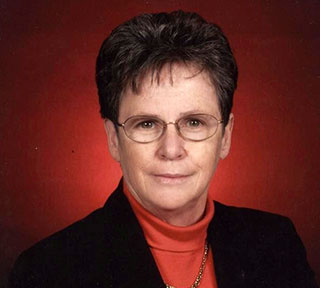 Office Location: 212 C Eder Hall
Telephone: Office – 816-271-4322
Skype: jeanie124
E-mail: mailto:crain@missouriwestern.edu
Office Hours: TR 12:30-2:30, by Appointment
Course Identification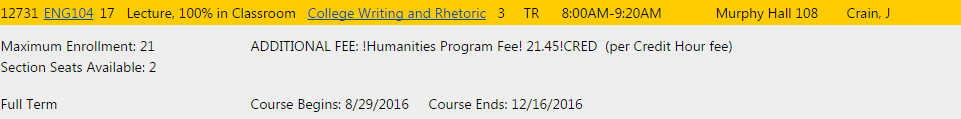 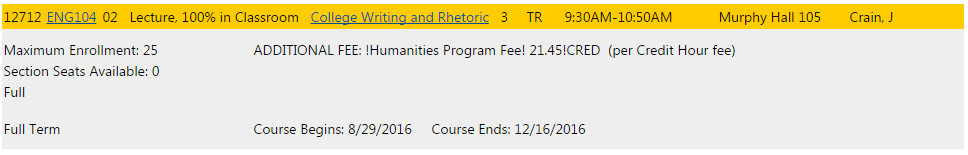 Description: Offered: F, Sp, Su. Instruction in reading and writing; emphasizes expository prose. Fulfills first half of the general studies requirement in English composition. Prerequisite: A grade of C or higher in RDG 095, or an ACT Reading score of 18 or higher, or a passing score on the Accuplacer test. A grade of C or higher in ENG 100, or an ACT English score of 18 or higher, or a passing score on the Writing Placement Examination. (See class schedule for information about placement exams.)General InformationThis course emphasizes the following objectives:College WritingActive, analytical reading and critical writingPracticing writing in various forms (examples include: academic essay, email, speech, website, blog, video, digital communication)Engaging in close reading of texts (being able to read a text and comment on it analytically or rhetorically, e.g. audience, context, purpose)Practicing critical thinking and critical writing activities, e.g. critical response journals, academic essays, blogs, peer responsesLocating, evaluating, and using scholarly sources within academic prose; Engaging in research-based argument (attribute, document, and incorporate others’ ideas in one’s own text)Practicing organizational methods in writingLearning Written Standard American English conventions (spelling, grammar, editing, use of a style manual, MLA style)Learning and practicing a variety of processes including invention, drafting, and revision strategies (multiple drafts reviewed with feedback by peers and/or instructor)Rhetorical AwarenessWriting for various contexts, purposes, and audiences (rhetorical writing)Attention to audience awareness and the use of language or graphics to appeal to specific audiences (the various tools of persuasion)Understanding and use of rhetorical terms such as rhetoric, ethos, pathos, logos and kairosUnderstanding how context affects the construction of a text; creating texts with attention to contextPracticing style in order to enhance communicationSpecific RequirementsComplete four carefully crafted essays (3-5 pages double-spaced. Times New Roman, MLA format) firmly grounded in assigned readings (15 points each). Additional points (40) will be determined relative to required pre-writings (2 for each essay) worth up to 5 points for each). All work (prewriting and paper) will be completed and submitted in Moodle (before class session) as well as hard copy.Required Texts  Bookstore ordered 9th edition.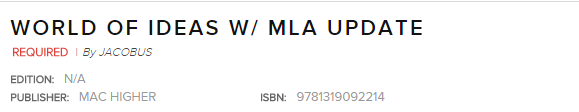 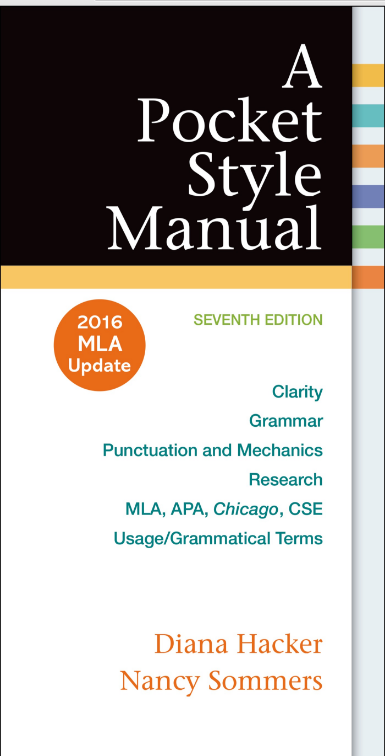 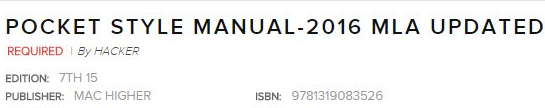 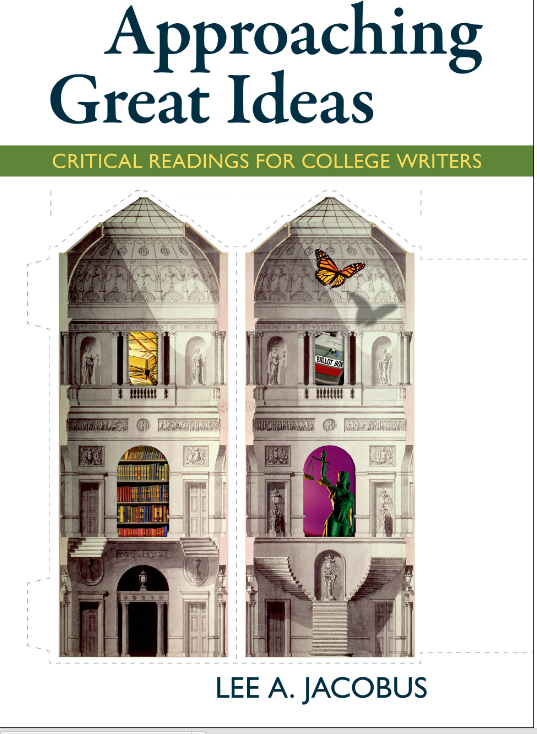 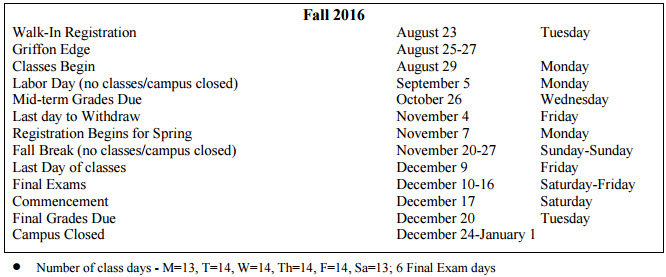 Course ScheduleExam ScheduleClass PoliciesPlease consult Student Handbook for Policies: Academic Honesty and Due Process (47), Plagiarism (48), Student Due Process Procedure (48), Violation Report (48), Student Appeals Process (51), Class Attendance (54), School Cancellation (77), Rights and Privacy (64), Email/Portal (63), Accessibility (37), Academic Support (37).https://www.missouriwestern.edu/studentaffairs/wp-content/uploads/sites/292/2014/02/StudentHandbook2016.pdfSpecific Attendance: Beyond two unquestioned or university-excused absences, students will lose 5 points per class absence.  Students must arrive to class promptly or be subject to a potential point loss of 1-5 points over the semester. Moodle: Please note that all required work will be submitted in Moodle in addition to hard copies that will be available for use during class sessions. In the event of any absence from class on the part of students or instructor, participants will be expected to complete ongoing work and to meet required deadlines within the Moodle environment.Technology: Computers, tablets, and smart phones may be used only in conjunction with ongoing class work.TopicPointsWeek 1August 30, 31 OrientationGroup AssignmentsReview 1, 2Handbook: MLA 29, 30, 31,32Examining, writing about ideas, establishing argumentsPlease note: read and work ahead of assignments.Week 2TopicPointsSept. 6, 8Science and Nature, “Discoveries of the Mind,” 8Everyone reads 5 articles; each member answers questions on page 18 for 1 article (choose in group); share responses in class on Sept. 6 (6 copies).Handbook: 14 Repair sentence fragments
15 Revise run-on sentences.5Week 3TopicPointsSept 13, 15Craft thesis statement in relation to one article (page 24-29) + Support and analysis statements in outline form (page 46). Submit 6 copies on Sept. 15. 17 The comma5Week 4TopicReadingExercisesSept. 20, 22Essay 1 due at end of class on Sept. 22.15You may use any article you wish, but you must acknowledge and submit work belonging to another group member.18 The semicolon and the colonNotes:Week 5TopicPoints Sept. 27, 29Ethics and Morality, 35Everyone reads 5 articles; each member answers questions on page 18 for 1 article (choose in group); share responses in class on Sept. 27 (6 copies).Handbook: 1, 2, 3 ClarityWeek 6TopicPointsOct. 4, 6Craft thesis statement in relation to one article (pages 24-29) + Support and analysis statements in outline form (page 46). Submit 6 copies on Oct. 4. Handbook: 4, 5, 6 Clarity5Week 7TopicPointsOct. 11, 13Essay 2 due Oct. 13 at end of class.15You may use any article you wish, but you must acknowledge and submit work belonging to another group member.Handbook: 7, 6, 9 ClarityWeek 8TopicReadingExercisesOct. 18, 20  ConferencesMT Grade due Oct. 26Week 9TopicReadingExercisesOct. 25, 27 Wealth and Poverty, 4MT 26Everyone reads 5 articles; each member answers questions on page 18 for 1 article (choose in group); share responses in class on Oct. 25 (6 copies).Handbook: 10, 11, Grammar5Week 10TopicNov. 1, 3Craft thesis statement in relation to one article (pages 24-29) + Support and analysis statements in outline form (page 46). Submit 6 copies on Nov. 1. Handbook: 12, 135Week 11TopicReadingNov. 8, 10Essay 3 due at end of class hour Nov. 10.15You may use any article you wish, but you must acknowledge and submit work belonging to another group member.Week 12TopicPomtsNov. 15, 17Freedom and Justice, “Government,” 2Break November 20-27Week 13TopicPointsNov. 29, Dec. 1Everyone reads 5 articles; each member answers questions on page 18 for 1 article (choose in group); share responses in class on Nov. 29 (6 copies).Handbook: MLA 135Week 14TopicPointsDec. 6, 8  Craft thesis statement in relation to one article (page 18) + Support and analysis statements in outline form (page 46). Submit 6 copies on Dec. 8. 5Date 10-16SubjectEssay 4 due as Final Exam                                                    15